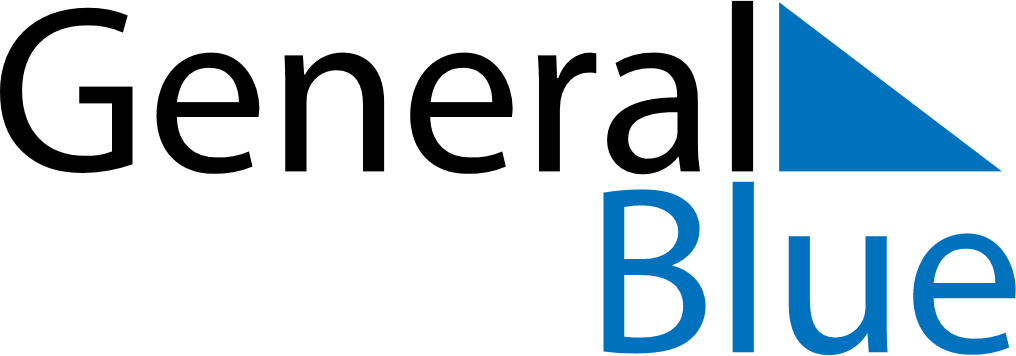 Quarter 2 of 2025IcelandQuarter 2 of 2025IcelandQuarter 2 of 2025IcelandQuarter 2 of 2025IcelandQuarter 2 of 2025IcelandApril 2025April 2025April 2025April 2025April 2025April 2025April 2025SUNMONTUEWEDTHUFRISAT123456789101112131415161718192021222324252627282930May 2025May 2025May 2025May 2025May 2025May 2025May 2025SUNMONTUEWEDTHUFRISAT12345678910111213141516171819202122232425262728293031June 2025June 2025June 2025June 2025June 2025June 2025June 2025SUNMONTUEWEDTHUFRISAT123456789101112131415161718192021222324252627282930Apr 13: Palm SundayJun 1: The Seamen’s DayApr 17: Maundy ThursdayJun 8: PentecostApr 18: Good FridayJun 9: Whit MondayApr 20: Easter SundayJun 17: Icelandic National DayApr 21: Easter MondayApr 24: First Day of SummerMay 1: Labour DayMay 11: Mother’s DayMay 29: Ascension Day